Кросс «Золотая осень»18 сентября 2019 года состоялся общешкольный кросс по бегу, в котором ребята приняли активное участие,  несмотря на неожиданный сюрприз погоды: дождь с градом. 20 сентября лучшие бегуны, 23 участника,  отправятся на муниципальный этап в г. Беломорск, участие в данном виде соревнований пойдет в зачет Спартакиады. Желаем успехов!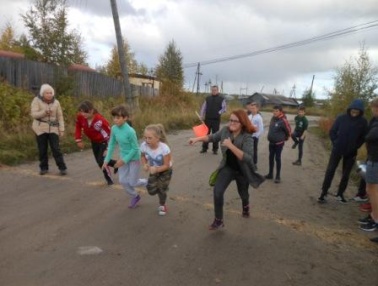 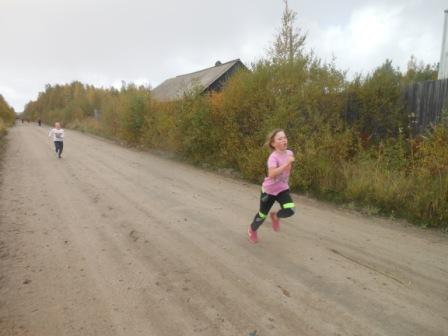 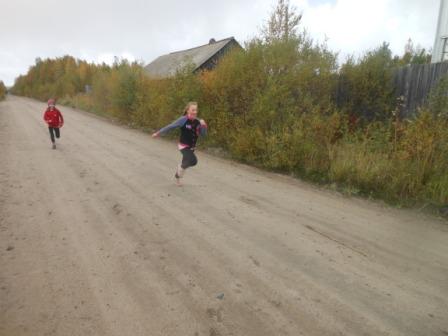 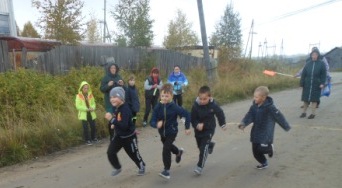 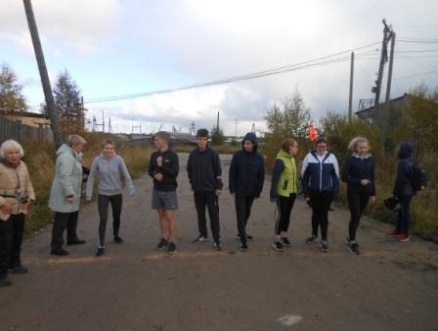 Поздравляем Баканову Елизавету (10 класс) с победой на муниципальном этапе кросса!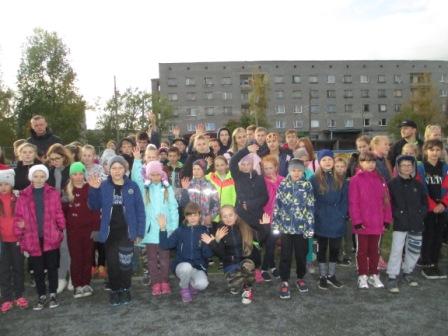 